Erasmus+ ProgrammeKey Action 1 
– Mobility for learners and staff – 
Higher Education Student and Staff MobilityInter-institutional agreement 2014-20[21]
between programme countries[Minimum requirements]The institutions named below agree to cooperate for the exchange of students and/or staff in the context of the Erasmus+ programme. They commit to respect the quality requirements of the Erasmus Charter for Higher Education in all aspects related to the organisation and management of the mobility, in particular the recognition of the credits awarded to students by the partner institution.A.	Information about higher education institutionsB.	Mobility numbers per academic year[Paragraph to be added, if the agreement is signed for more than one academic year: The partners commit to amend the table below in case of changes in the mobility data by no later than the end of January in the preceding academic year.]
[*Optional: subject area code & name and study cycle are optional. Inter-institutional agreements are not compulsory for Student Mobility for Traineeships or Staff Mobility for Training. Institutions may agree to cooperate on the organisation of traineeship; in this case they should indicate the number of students that they intend to send to the partner country. Total duration in months/days of the student/staff mobility periods or average duration can be indicated if relevant.]C.	Recommended language skillsThe sending institution, following agreement with the receiving institution, is responsible for providing support to its nominated candidates so that they can have the recommended language skills at the start of the study or teaching period:
For more details on the language of instruction recommendations, see the course catalogue of each institution [Links provided on the first page].D.	Additional requirements [To be completed if necessary, other requirements may be added on academic or organisational aspects, e.g. the selection criteria for students and staff; measures for preparing, receiving and integrating mobile students and/or staff][Please specify whether the institutions have the infrastructure to welcome students and staff with disabilities.]E.	Calendar1.	Applications/information on nominated students must reach the receiving institution by:[* to be adapted in case of a trimester system]2.	The receiving institution will send its decision within 6 weeks.3.	A Transcript of Records will be issued by the receiving institution no later than the end of semester after the students have fulfilled the course requirements in a timely manner and provided the necessary documentation to the Departmental Coordinators in Heidelberg.4.	Termination of the agreement The agreements should be cancelled one year in advance (Sept. 1st for the next academic year)F.	InformationGrading systems of the institutionsPlease note that this grading system may slightly differ in the departments2.	VisaThe sending and receiving institutions will provide assistance, when required, in securing visas for incoming and outbound mobile participants, according to the requirements of the Erasmus Charter for Higher Education.Information and assistance can be provided by the following contact points and information sources:3.	InsuranceThe sending and receiving institutions will provide assistance in obtaining insurance for incoming and outbound mobile participants, according to the requirements of the Erasmus Charter for Higher Education.The receiving institution will inform mobile participants of cases in which insurance cover is not automatically provided. Information and assistance can be provided by the following contact points and information sources:4.	HousingThe receiving institution will guide incoming mobile participants in finding accommodation, according to the requirements of the Erasmus Charter for Higher Education.Information and assistance can be provided by the following persons and information sources:G.	SIGNATURES OF THE INSTITUTIONS (legal representatives)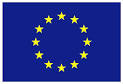 Name of the institution(and department, where relevant)Erasmus codeContact details(email, phone)Website(eg. of the course catalogue)Universität  HeidelbergD  HEIDELB01Alexandra Braye, Institutional Coordinator, braye@zuv.uni-heidelberg.de, 49-6221-542489http://www.uni-heidelberg.de/index_e.htmlCourse Catalogue:http://lsf.uni-heidelberg.de/qisserver/rds?state=wtree&search=1&category=veranstaltung.browse&topitem=lectures&subitem=lectureindex&breadcrumb=lectureindex[...]FROM[Erasmus code of the sending institution]TO[Erasmus code of the receiving institution]Subject area code
* 
[ISCED]Subject area name
* 
Study cycle
[short cycle, 1st , 2nd or 3rd]
*Number of student mobility periodsNumber of student mobility periodsFROM[Erasmus code of the sending institution]TO[Erasmus code of the receiving institution]Subject area code
* 
[ISCED]Subject area name
* 
Study cycle
[short cycle, 1st , 2nd or 3rd]
*Student Mobility for Studies
[total number of months of the study periods or average duration*]Student Mobility for Traineeships
*
FROM[Erasmus code of the sending institution]TO[Erasmus code of the receiving institution]Subject area code
* 
[ISCED]Subject area name
* 
Number of staff mobility periodsNumber of staff mobility periodsFROM[Erasmus code of the sending institution]TO[Erasmus code of the receiving institution]Subject area code
* 
[ISCED]Subject area name
* 
Staff Mobility for Teaching

[total number of  days of teaching periods or average duration *]Staff Mobility for Training
*
Receiving institution

[Erasmus code]Optional: Subject area Language
of instruction 1Language
of instruction 2Recommended language of instruction levelRecommended language of instruction levelReceiving institution

[Erasmus code]Optional: Subject area Language
of instruction 1Language
of instruction 2Student Mobility for Studies[Minimum recommended level: B1]Staff Mobility for Teaching[Minimum recommended level: B2]D  HEIDELB01GermanEnglishB1B2Receiving institution[Erasmus code]Autumn term*[month]Spring term*[month]D  HEIDELB0115 May Nominations15 June Applications15 November Nominations15 December Applications1= sehr gut very good (best possible grade, an excellentachievement)2gut good (well above average)3befriedigend satisfactory (average, meets all requirements)4ausreichend sufficient, passed5nicht ausreichend deficient (fail)unbenoteter Scheinpass (P)Teilnahmescheincertificate of attendance (CA)Institution 
[Erasmus code]Contact details(email, phone)Website for informationD  HEIDELB01ERASMUS incoming Officephone: 49-(0)-6221-542495
e-mail: incoming-erasmus@zuv.uni-heidelberg.dehttp://www.eu.uni-hd.de/incoming/aufenthalt_en.htmlInstitution 
[Erasmus code]Contact details(email, phone)Website for informationD  HEIDELB01ERASMUS incoming Officephone: 49-(0)-6221-542495
e-mail: incoming-erasmus@zuv.uni-heidelberg.dehttp://www.eu.uni-hd.de/incoming/krank_en.htmlInstitution 
[Erasmus code]Contact details(email, phone)Website for informationD  HEIDELB01Accommodation Service
Ph.: +49-6221-54 2497
E-Mail: 
aaazimmer@zuv.
uni-heidelberg.dehttp://www.eu.uni-hd.de/zimmerboerse/index_en.htmlInstitution [Erasmus code]Name, functionDateSignature